Поздравление с Днём рождения ветерана Великой Отечественной войны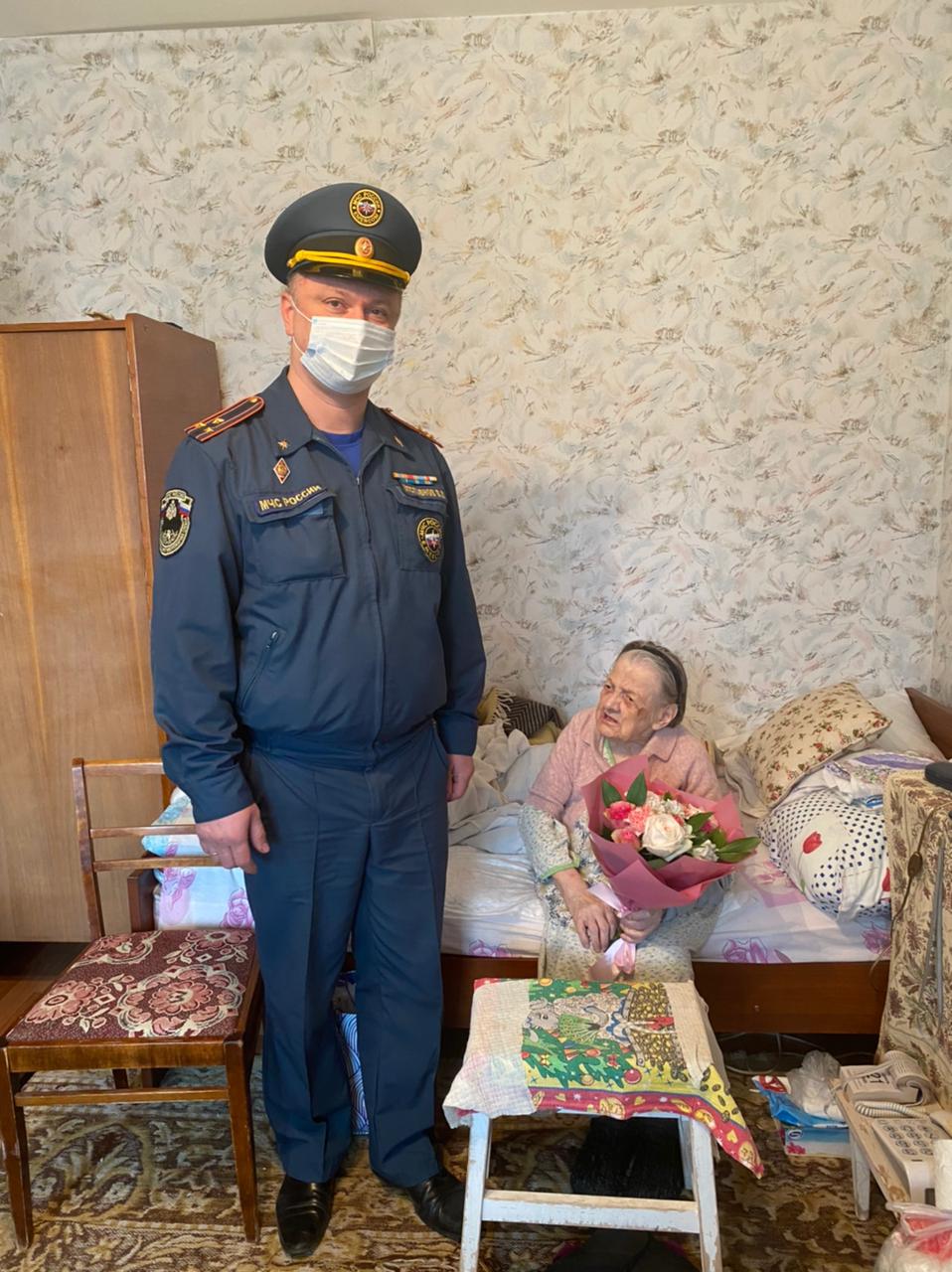 Управление по Приморскому району Главного управления МЧС России по г. Санкт-Петербургу сердечно поздравляет с Днем рождения Ветерана Великой Отечественной войны, а также ветерана Местной противовоздушной обороны Сухареву Александру Васильевну! Ей исполнилось 98 лет!Мы гордимся Вами и бесконечно благодарны Вам за Ваш подвиг, самоотверженность и бесстрашие, которые помогли во время войны отстоять честь Нашей страны, а в послевоенные годы сделать ее Великой державой.В этот праздничный для Вас день хотим пожелать крепкого здоровья, долгих лет жизни, пусть все невзгоды обходят Вас стороной!Низкий Вам поклон, за то, что Вы, не щадя сил, здоровья и жизни воевали на фронте. Такие люди, как Александра Васильевна, - гордость и слава нашего района, а их жизненный пусть – большой пример для подрастающего поколения.Управление по Приморскому району ГУ МЧС по СПБ, СПб ГКУ «ПСО Приморского района», ВДПО Приморское отделение ГО ВДПО по СПб 